RÁMCOVÁ KUPNÍ SMLOUVAuzavřená podle § 2079 a násl. občanského zákoníkuKupující:Domov Kamélie, Křižanov, příspěvková organizace Sídlo: Zámek 1. 594 51 KřižanovZapsána: v obchodním rejstříkuOsoba oprávněná k podpisu smlouvy:Kontaktní osoba ve věcech smluvních:IČO :71I84473Bankovní spojení:Číslo účtu:Společnost je/není plátcem DPH aProdávající:TEKO TECHNOLOGY s.r.o.Sídlo: Petřkovická 251/10, 725 28 Ostrava-LhotkaZapsána: v obchodním rejstříku u Krajského soudu v Ostravě, oddíl C, vložka 18746Osoba oprávněná k podpisu smlouvy: Radomír Onger     jednatel společnosti, email: …Kontaktní osoba ve věcech technických: pobočka Brno-email:……….IČO: 25399527 DIČ: CZ25399527 Bankovní spojení: Číslo účtu: Email: Společnost je plátcem DPHníže uvedeného dne, měsíce a roku uzavřeli smlouvu následujícího znění:I.Úvodní ustanoveníObě výše uvedené smluvní strany se dohodly na uzavření této kupní smlouvy, dále jen „Smlouva44 s cílem vymezit podmínky smluvního vztahu založeného touto smlouvou, včetně vymezení základních práv a povinností z tohoto závazkového vztahu vyplývajících.II.Předmět a účel smlouvyProdávající prohlašuje, že je výlučným vlastníkem níže specifikovaného zboží a že na tomto zboží nevážnou žádná práva ani neexistují jiné skutečnosti, které by jej omezovaly v odevzdání zboží a převodu vlastnického práva ke zboží na kupujícího.Prodávající se zavazuje na základě této smlouvy odevzdat kupujícímu zboží dále ve smlouvě specifikované a převést na něho v souladu s touto smlouvou vlastnické právo ke zboží a kupující se zavazuje zboží dodané od prodávajícího převzít a zaplatit mu dohodnutou kupní cenu.Zbožím dodávaným na základě této smlouvy jsou originální, alternativní a renovované tonery do laserových tiskáren a kopírek (Příloha č. I - Ceník). Zboží bude prodávajícím dodáváno kupujícímu na základě dílčích písemných objednávek kupujícího.Prodávající není oprávněn dodat větší množství zboží, než stanoví tato smlouva nebo dílčí objednávka. V případě dodání většího množství zboží, které nebude písemně odsouhlaseno kupujícím do 5 dnů ode dne převzetí zboží, smlouva na tento přebytek není uzavřena a považuje se za odmítnutí přebytečného množství zboží kupujícím dle § 2093 občanského zákoníku.Skutečné množství dodávek poskytnutých po dobu účinnosti této smlouvy bude odvislé od aktuálních potřeb kupujícího a z toho důvodu není kupující povinen celkové množství odebrat.III.Kupní cenaKupní cena je stanovena dohodou smluvních stran a činí xxx Kč. slovy xxx. Cena je uvedena bez DPH. Nedílnou součástí této smlouvy je příloha č. 1 - Ceník. K takto stanovené ceně se připočte DPH v souladu se zákonem o DPI I v sazbě platné ke dni uskutečnění zdanitelného plnění.Kupující je oprávněn u prodávajícího odebrat zboží na základě dílčích písemných objednávek zboží v celkové kupní ceně maximálně xxxx Kč bez DPH. slovy xxx. V kupní ceně je zahrnuta doprava zboží do místa dodání: Zámek 1, 594 51 Křižanov. Přesná adresa dodání bude v případě změny písemně upřesněnaIV.Ostatní smluvní ujednáníTato smlouva se uzavírá na dobu 1 roku od podpisu smlouvy, nejpozději však do okamžiku vyčerpání limitu uvedeného v čl. III. odst. 2 této smlouvy.Kupující je oprávněn vypovědět tuto smlouvu i bez udání důvodu. Výpovědní doba činí jeden měsíc a počíná dnem odeslání výpovědi.Prodávající poskytne kupujícímu záruku na dodané zboží v délce 24 měsíců od okamžiku převzetí zboží kupujícím.V případě, že na jedné nebo na druhé smluvní straně nastanou změny (například změna sídla, změna jednajících osob atd.), je povinna smluvní strana, u níž došlo k těmto změnám, uvedené změny druhé smluvní straně'písemně oznámit. Pokud tak neučiní, odpovídá druhé smluvní straně za vzniklou škodu.Prodávající podpisem této smlouvy bere na vědomí, že kupující je povinným subjektem v souladu se zákonem č. 106/1999 Sb., o svobodném přístupu k informacím (dále jen „zákon44) a v souladu a za podmínek stanovených v zákoně je povinen tuto smlouvu, příp. informace v ní obsažené nebo zní vyplývající zveřejnit. Informace, které je povinen kupující zveřejnit, se nepovažují za obchodní tajemství ve smyslu ustanovení § 504 zákona č. 89/2012 Sb., občanského zákoníku ani za důvěrný údaj nebo sdělení ve smyslu ustanovení § 1730 odst. 2 občanského zákoníku.Podpisem této smlouvy dále bere prodávající na vědomí, že smlouva bude zveřejněna na Portálu veřejné správy v Registru smluv podle zákona č. 340/2015 Sb., o zvláštních podmínkách účinnosti některých smluv, uveřejňování těchto smluv a o registru smluv (zákon o registru smluv).V.Závěrečná ustanoveníPokud nebylo v této smlouvě ujednáno jinak, řídí se právní poměry účastníků, příslušnými ustanoveními občanského zákoníku.Změna nebo doplnění této smlouvy je možná jen formou vzestupně číslovaných písemných dodatků, které budou platné, jen budou-li řádně potvrzené a podepsané oprávněnými zástupci obou smluvních stran.Tato smlouvaje vyhotovena ve dvou vyhotoveních, z nichž každé má platnost originálu a každá strana obdrží po jednom vyhotovení.Smlouva nabude účinnosti dnem jejího uveřejnění dle zákona č. 340/2015 Sb., o zvláštních podmínkách účinnosti některých smluv, uveřejňování těchto smluv a o registru smluv.Smluvní strany prohlašují, že tato smlouva byla sepsána podle jejich skutečné a svobodné vůle. Smlouvu přečetly, s jejím obsahem souhlasí, ujednání obsažená v této smlouvě považují za ujednání odpovídající dobrým mravům a zásadám poctivého obchodního styku, na důkaz čehož připojují vlastnoruční podpisy.Příloha č. 1 - Ceník                         V Křižanově dne 16.3.2020,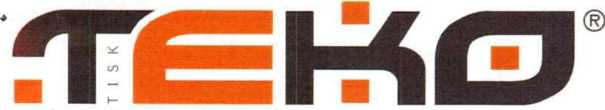 Odběratel:Domov Kamélie, Křižanov, příspěvková organizaceZámek 1 /59451 Křižanov Česká republikaIČO:	71184473DIČ:KO:	Telefon:	E-mail:	Místo určení:Domov Kamélie, Křižanov, příspěvková organizaceZámek 1 /59451 Křižanov Česká republikaDodavatel:TEKO TECHNOLOGY, s r.o.Petřkovická 251 / 10 725 28 Ostrava - Lhotka Česká republika IČO: 25399527 / DIČ: CZ25399527OZ:	Telefon:E-mail:	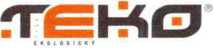 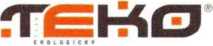 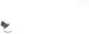 